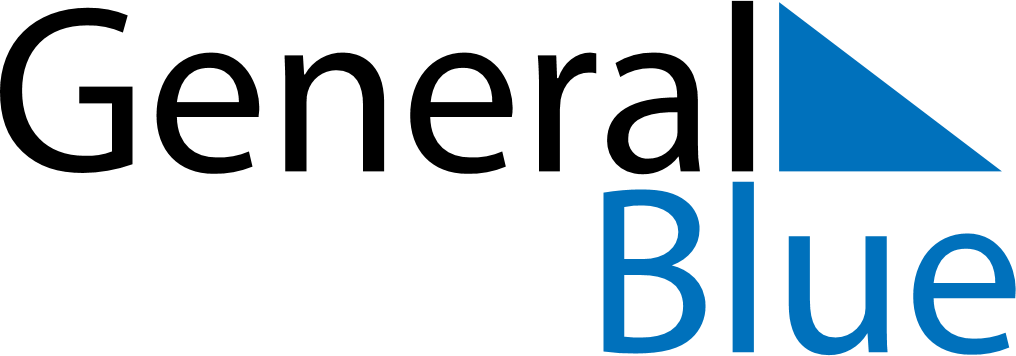 October 2022October 2022October 2022October 2022SerbiaSerbiaSerbiaSundayMondayTuesdayWednesdayThursdayFridayFridaySaturday123456778Yom Kippur9101112131414151617181920212122World War II Serbian Victims Remembrance DayWorld War II Serbian Victims Remembrance Day23242526272828293031